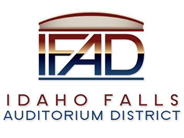 Board of Directors Business MeetingTuesday, May 25, 2021, 7:00 a.m.Location:  Idaho Falls Auditorium District Office/Zoom Videoconferencehttps://zoom.us/j/8694715148467 Constitution Way, Idaho Falls, Idaho 83402AgendaAction Item - Call to Order Action Item - Accept the Agenda. Action Item - Accept the Consent AgendaMeeting Minutes 5-11-21 Review of the Payables/Financials  Discussion Item –Public Comment (Any member of the public is welcome to take three minutes and share concerns or questions with the Board). Discussion Item – Kevin Bruder of Centennial Management will be presenting and discussing pre-opening services plans and next steps for the Mountain America Center.Action Item – Elect IFAD Officers, Board Chair, Vice-Chair, Secretary and Treasurer. Action Item – Approve naming rights contract Discussion Items - Executive Director Report Fundraising/Financing Update State Tax Commission Reports Construction UpdateAction Items Discussion Item - Legal Report     Calendar and AnnouncementsUpcoming IFAD Meeting – Next Meeting on June 8, 2021Discussion Item - Announcements and Minor Questions Discussion Item - Agenda Items for June 8, 2021 meetingPosted on or before 7:00 a.m. on May 23, 2021